Konovalov Vitaliy SergeevichExperience:Position applied for: ElectricianDate of birth: 29.03.1990 (age: 27)Citizenship: UkraineResidence permit in Ukraine: NoCountry of residence: UkraineCity of residence: SevastopolContact Tel. No: +38 (069) 272-60-09 / +38 (099) 906-49-47E-Mail: applesun019@gmail.comU.S. visa: NoE.U. visa: NoUkrainian biometric international passport: Not specifiedDate available from: 19.06.2013English knowledge: GoodMinimum salary: 1000 $ per month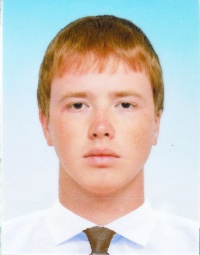 PositionFrom / ToVessel nameVessel typeDWTMEBHPFlagShipownerCrewingElectrician18.08.2012-09.03.2013m/v NadeenGeneral Cargo6037Tanzaniamariam Shipping inc.Marine man